RIJEKE I JEZERA HRVATSKESlijedeće zadatke riješi u bilježnicu koristeći atlas.U bilježnicu precrtaj tabelu u koju ćeš pisati svoje odgovoreRijeke jadranskog slijeva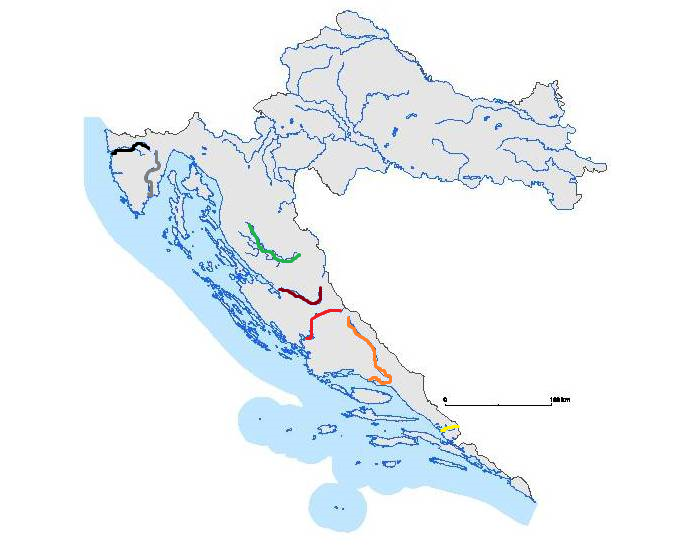 Rijeke crnomorskog slijeva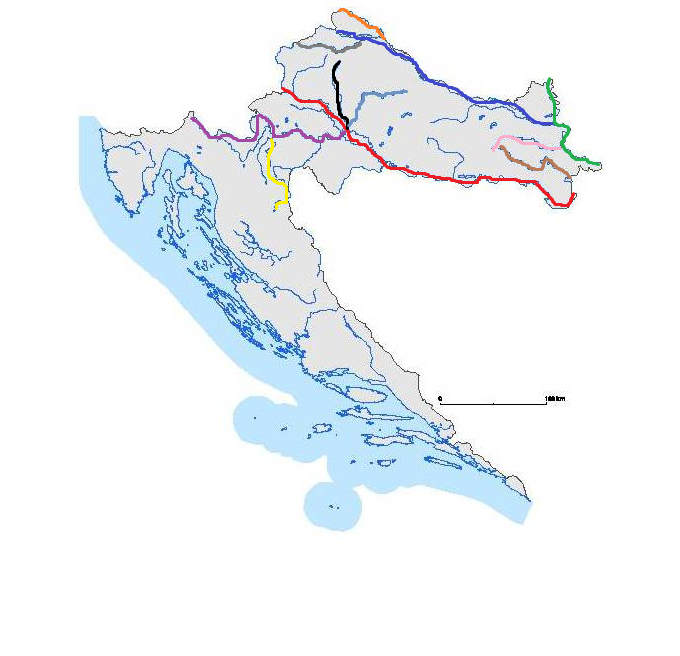 Jezera Hrvatske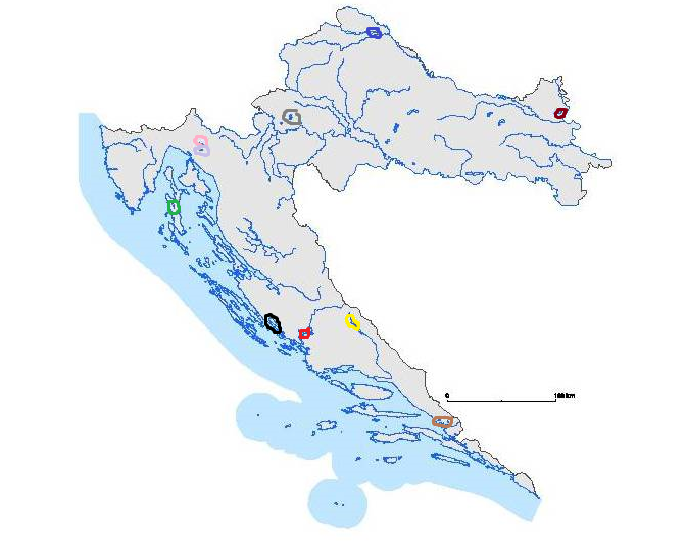 BojaNaziv rijekePonornica (da ili ne)BojaNaziv rijekePritoka rijeke……BojaNaziv jezeraProstor slijevaNačin postanka